附件4：吴川市梅菉街道大廓口开发区某塑料有限公司存在问题：使用闸刀式开关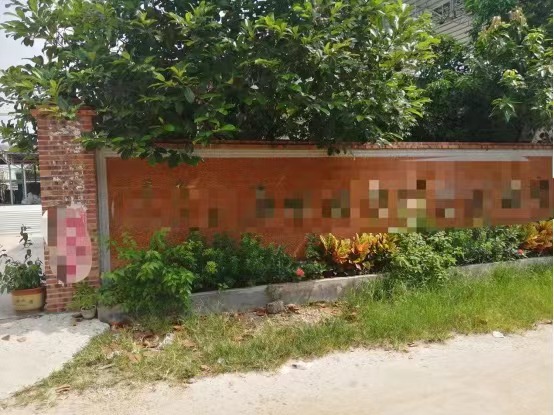 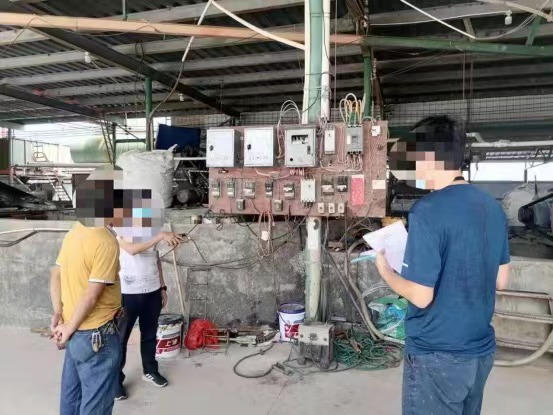 吴川市梅菉街道新华东路某贸易商行存在问题：电动自行车违规充电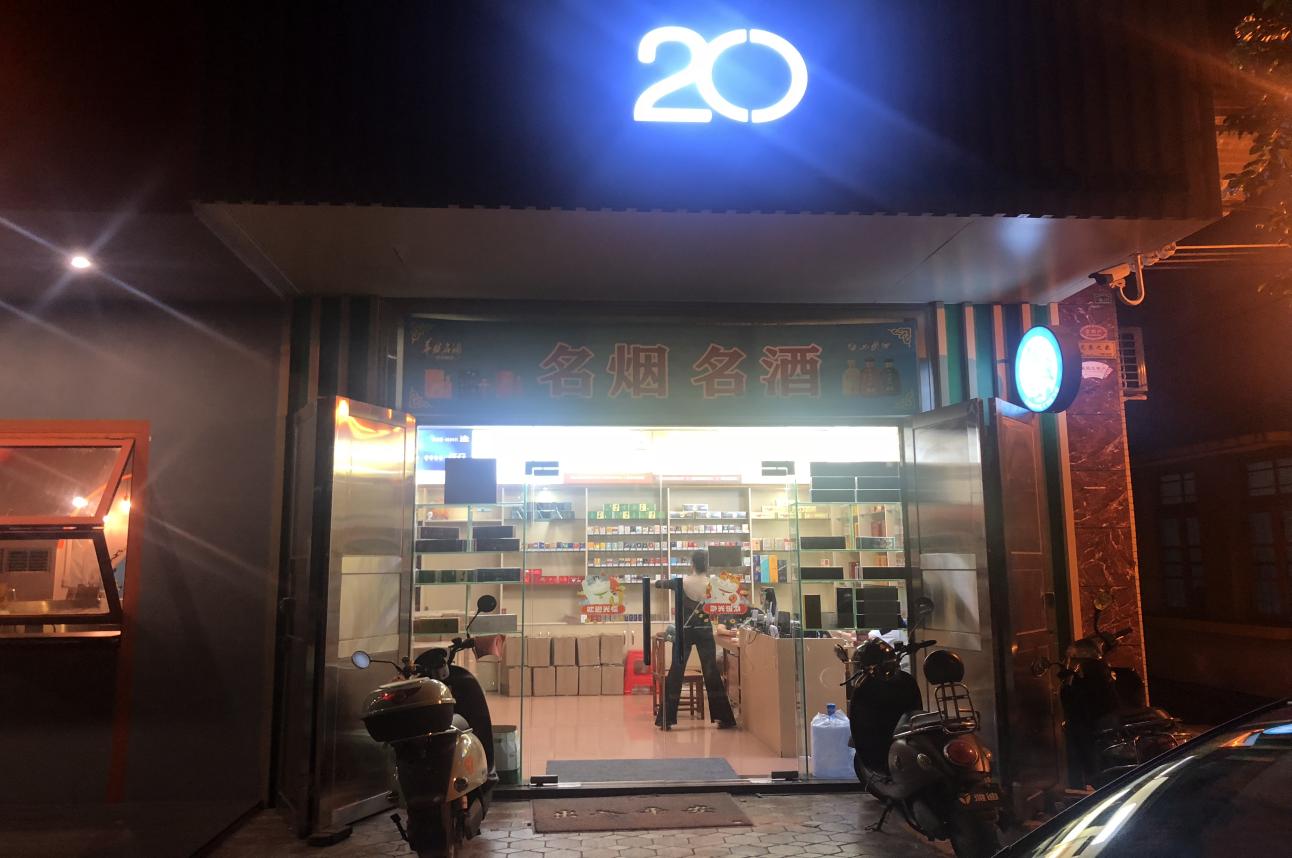 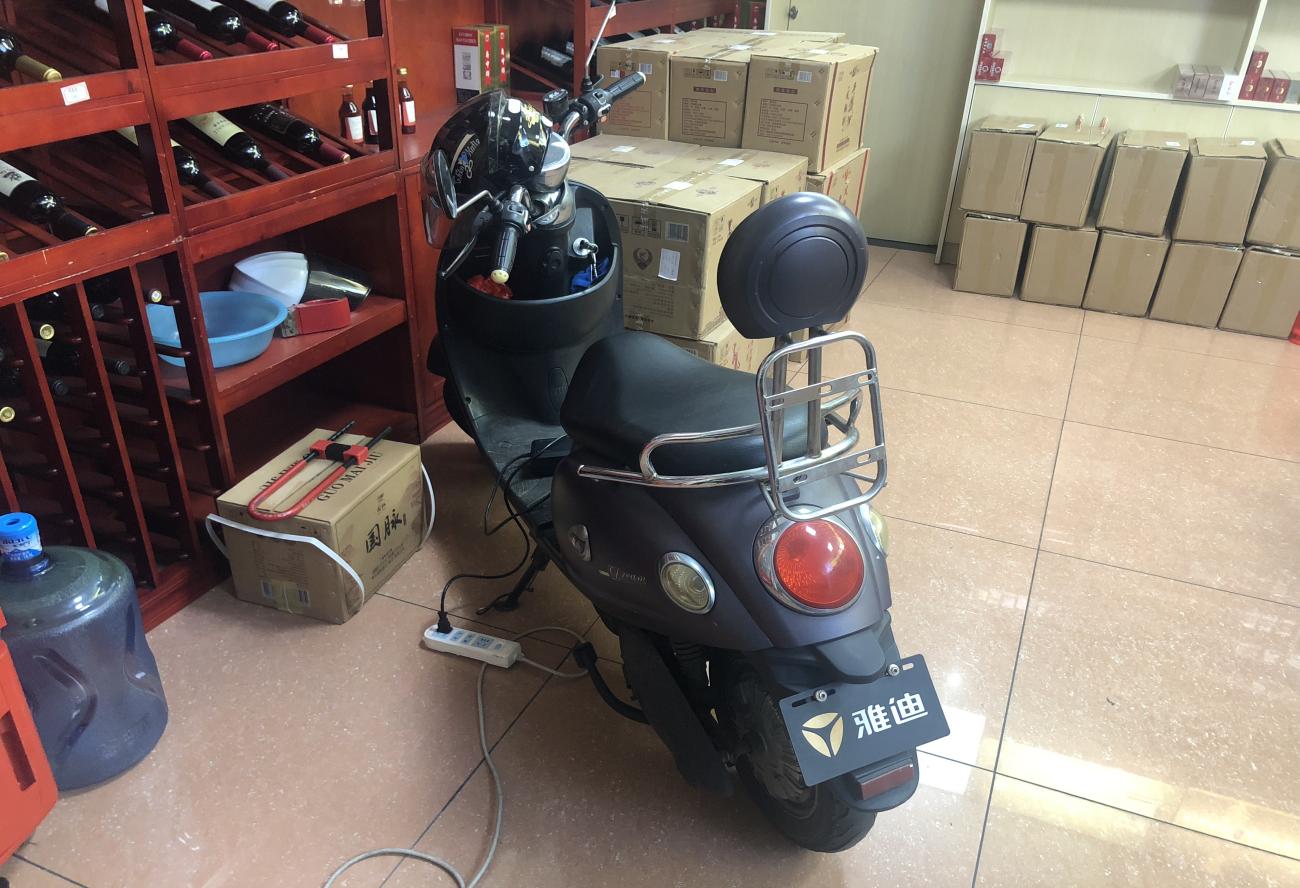 吴川市梅菉街道繁荣路某凉茶店存在问题：电动自行车违规充电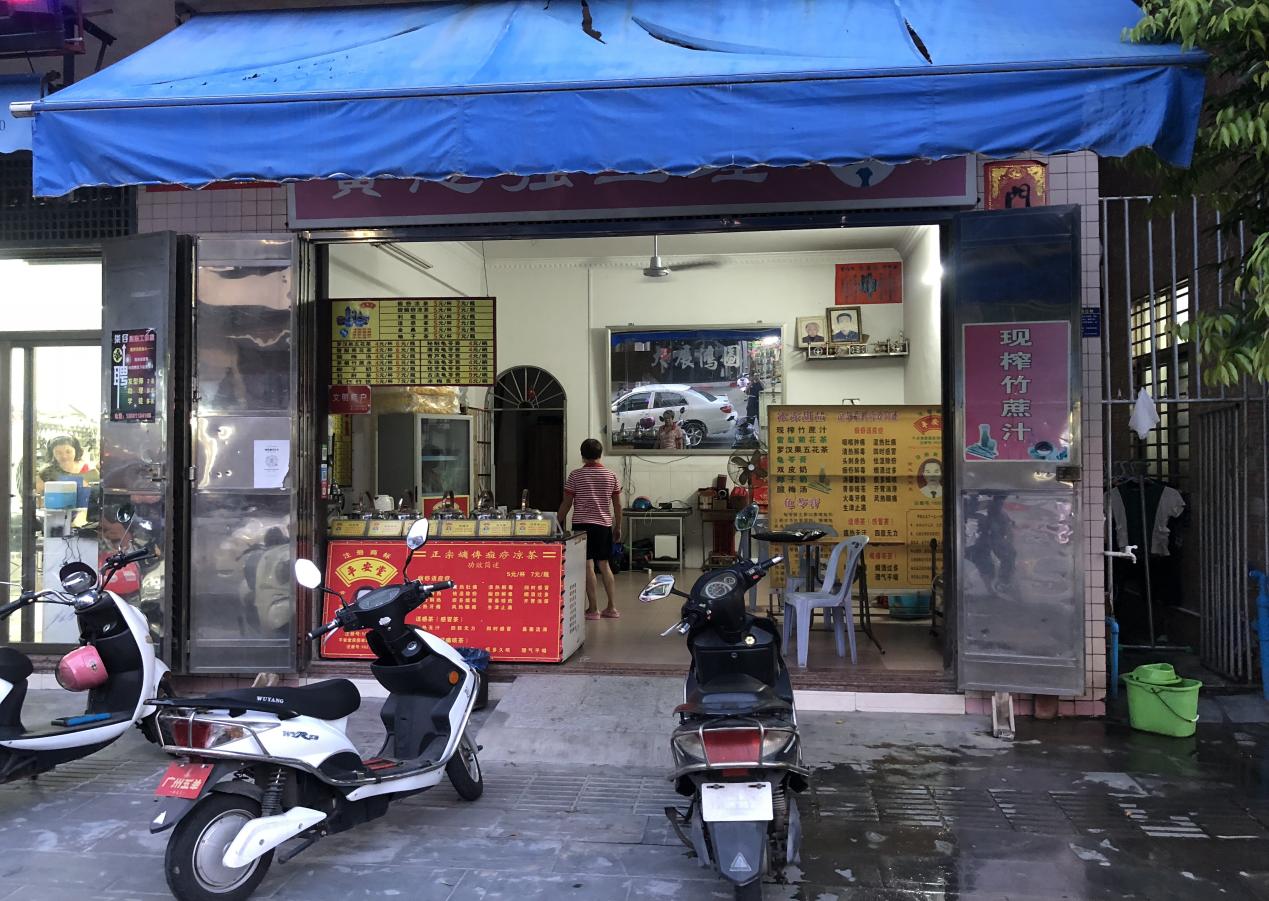 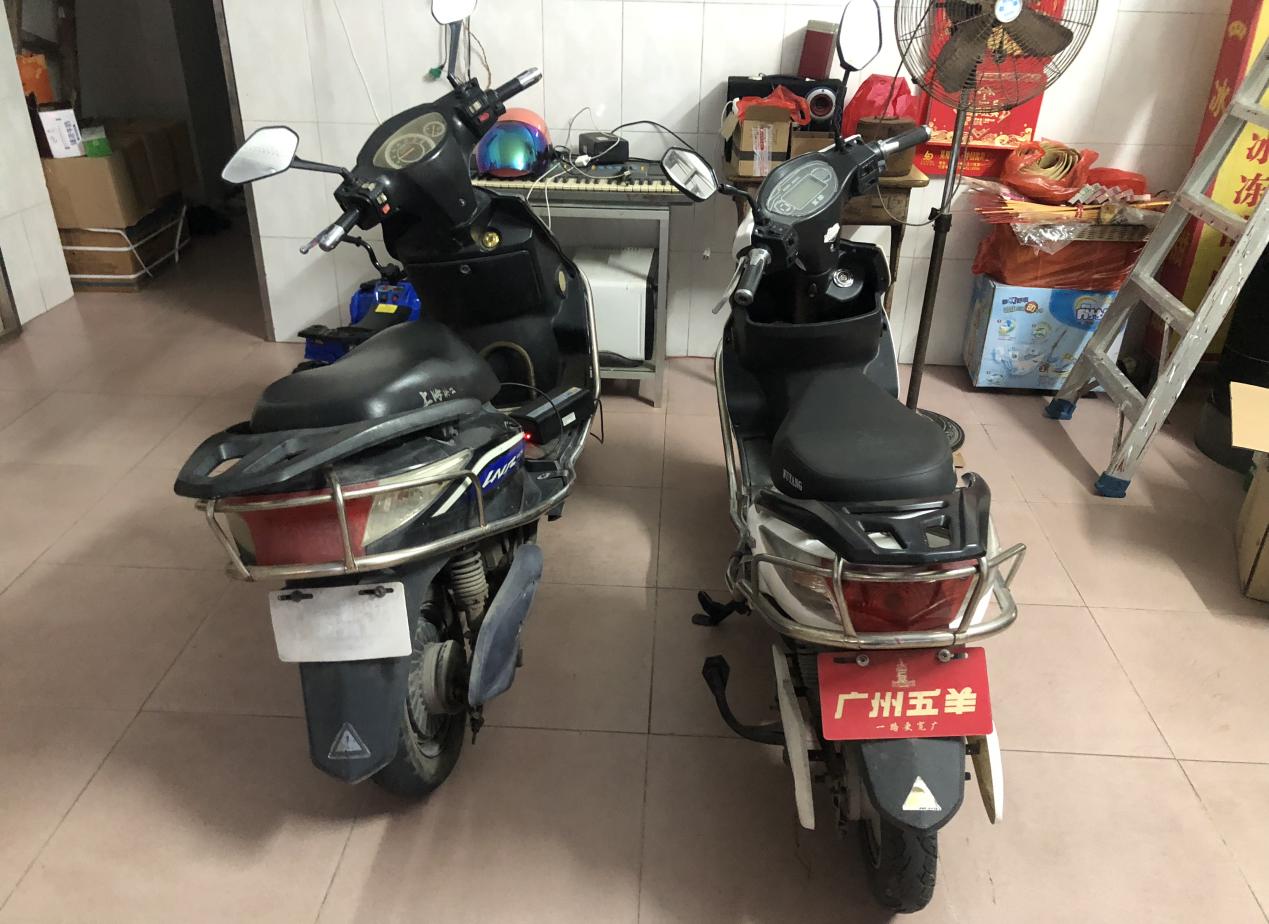 